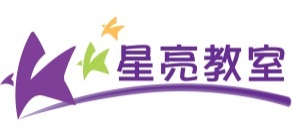 协康会「星亮教室」 – 孤独症儿童及早干预扶轮社公益培训项目报名表格一 (适用于报读1601-1604家长教育课程)1.	报读课程课程编号：          课程名称：                                                                     课程编号：          课程名称：                                                                     2.	家长资料姓名：		                                先生/女士*	手机：		                                电邮/QQ/微信：		                               住址：		                         		                                                   任职单位：		                         	  职称：		                         		                         教育程度/专业资格：		                                   	            	           		  曾否参加有关课程：没有		有	(请列出课程名称及主办单位：		                         	   何获知本课程：		                         		                                       曾否接触协康会教材/课程：没有	有	(详情：_____________________________________________________)  3.	儿童资料 儿童姓名：		                              年龄：	 2岁以下	 2-6岁		 6-8岁出生日期：		年		月		日患有自闭症？	是	否		何时确诊？			年		月		日评估单位：		                         		 *请附上诊断书副本(如未提供，申请将不获考虑)其他发展障碍： 		                         		                                 		现在有否入学？	有	没有 	就读学校/单位：		                         		                         4. 	请简要说明儿童现时的情况，照顾时遇到的主要困难，及对这个课程的期望。(200字内)声明及承诺（欲參加本課程者，請務必全部勾選，以示同意） 	本人声明上述提供的资料全部属实，如发现有虚假，申请将被取消。 	本人明白此乃公益课程，学费及教材一概免费，如获选参加，名额不可转让，必须准时出席，并带备身分证明以供核对，方可进场。本人承诺尊重协康会拥有教材和课程的知识产权，不作复印、照相、录像、录音等侵权行为。 	本人同意主办及协办单位使用以上提供的联络资料，跟进学习情况及通知续后培训及相关活动。申请人签署：                     		        	　　签署日期：                     		